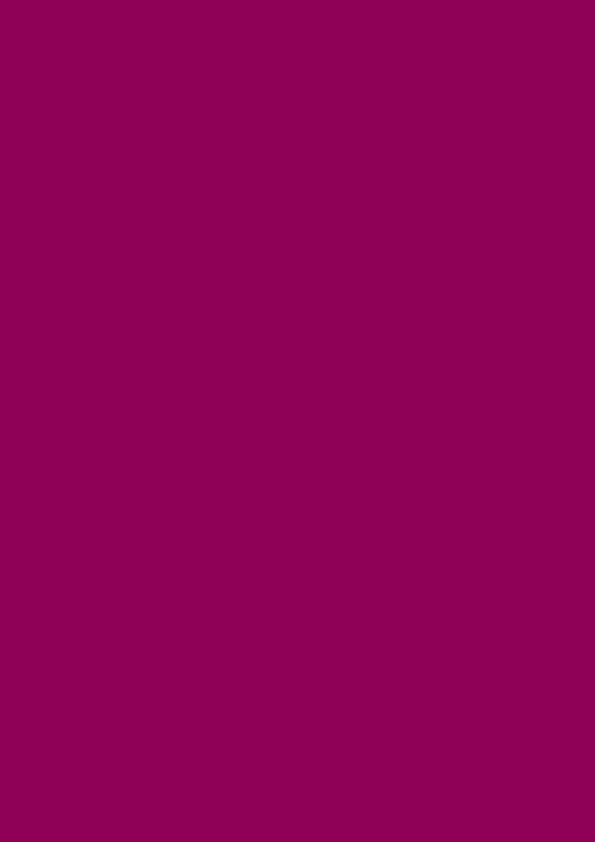 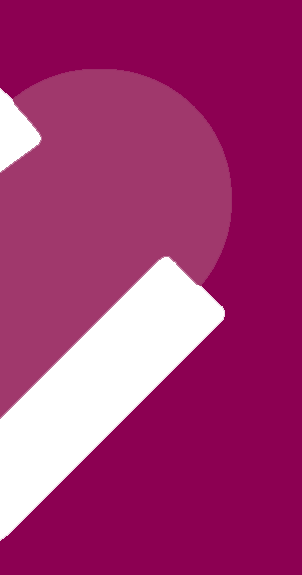 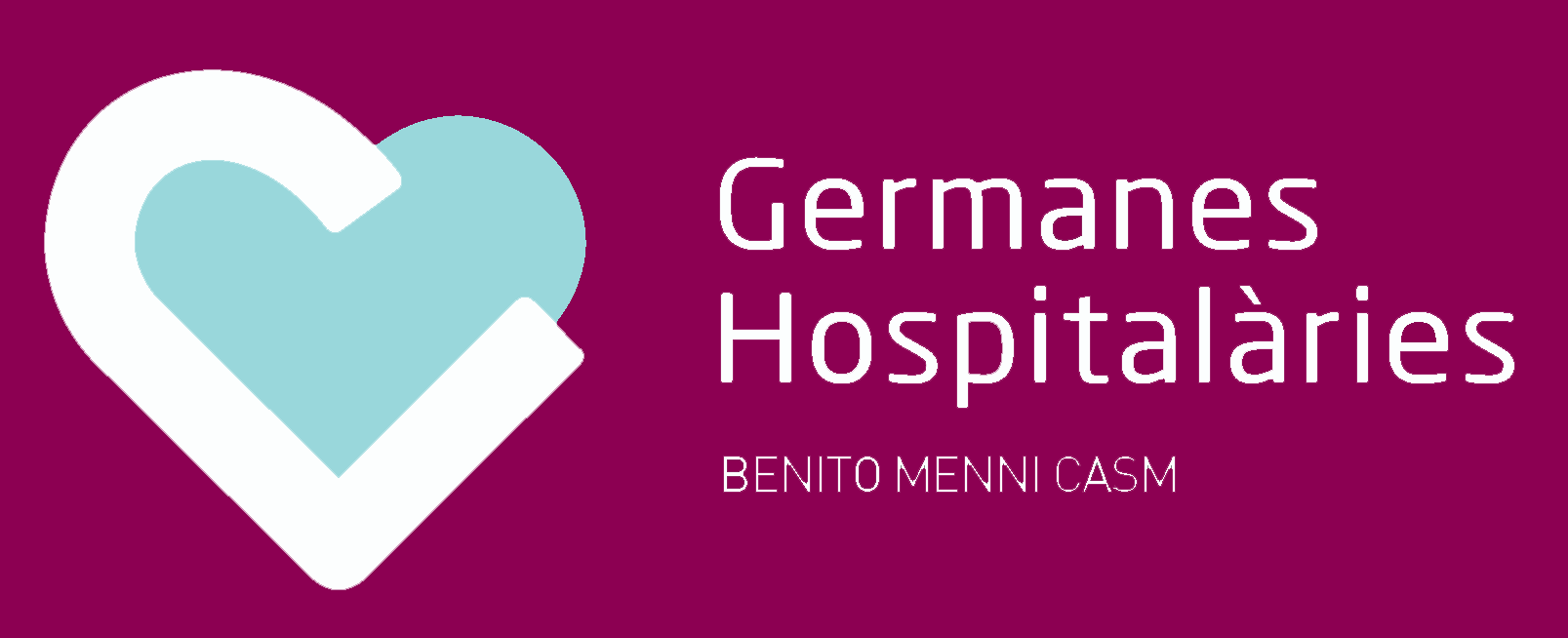 ÍNDICE1.	Introducción	32.	Estructura docente	43.	Planificación de las rotaciones:	44.	Dispositivos docentes	65.	Objetivos docentes de las rotaciones	7REHABILITACION HOSPITALARIA: UNIDADES DE LARGA ESTANCIA	7PROGRAMA DE HOSPITALIZACIÓN UNIDAD DE AGUDOS	9UNIDADES ESPECIALES	10PROGRAMAS DE ATENCIÓN COMUNITARIA	17PROGRAMA DE HOSPITALIZACIÓN BREVE Y SUBAGUDO DE POBLACIÓN INFANTO- JUVENIL	23ATENCIÓN CONTINUADA	256.	Formación transversal	26Investigación en salud mental	26Cursos	26Congresos recomendados	27Sesiones Clínicas y Bibliográficas	277.	Actividad científica	28Líneas de investigación	288.	Material Docente y bibliográfico	29IntroducciónLa siguiente Guía o Itinerario formativo recoge cómo se ha adaptado el programa oficial de la especialidad de enfermería de salud mental, tal como se regula en la “Orden SPI/1356/2011, de 11 de mayo, por la que se aprueba y publica el programa formativo de la especialidad de Enfermería de Salud Mental”, siendo aprobada por la comisión de docencia de Benito Menni CASM (BM CASM) con fecha del 18 de enero de 2019.RESIDENTESEn la siguiente guía se describen los objetivos docentes y los dispositivos por los que los residentes realizan su formación. Disponemos de una amplia red de dispositivos en tres áreas geográficas: Sant Boi de Llobregat (Baix Llobregat)Hospitalet (Barcelonés)Granollers (Vallés Oriental)Los residentes que realizan su formación en la Unidad Docente Multiprofesional de Benito Menni CASM se enriquecen de una formación centrada en la persona con un abordaje multidisciplinar, tanto en los estadios más iniciales de las enfermedades mentales como en los casos de evolución más prolongada. Para ello contamos con diversos programas y una amplia red de dispositivos: hospitalarios, de atención continuada, ambulatorios, hospitales de día y recursos de rehabilitación en las tres áreas geográficas mencionadas. Estructura docenteJefe de estudios Es el responsable de la dirección de las actividades de planificación, organización, gestión y supervisión de la FSE.  Preside la comisión de docencia y los comités de evaluación de cada especialidadPresidente de la Subcomisión docente de Enfermería: Es el responsable de la dirección de las actividades de planificación, organización y supervisión de la formación especialidad de enfermería en salud mentalTutoresLos tutores son los profesionales sanitarios especialistas, acreditados para la docencia del residente, que tienen la misión de planificar y colaborar activamente en el aprendizaje de los conocimientos, las habilidades y las actitudes de éstos, a fin de garantizar el cumplimiento del programa formativo de la especialidad.Los tutores adaptan el programa de formación, planifican supervisan y aconsejan durante todo la formación a los residentes. Existen dos tutores de la especialidad de psicología nombrados para realizar estas funcionesColaboradores DocentesEl colaborador o colaboradora docente es el profesional de los diferentes dispositivos de la unidad docente por donde rota el residente que, sin ser tutor, colabora activamente en su formación, asumiendo la orientación, la supervisión y el control de las actividades que realiza la residente durante las rotaciones. Puede ser de la misma o de diferente especialidad que el/la residente.Planificación de las rotaciones:Para elaborar la guía o itinerario formativo se sigue, como hemos indicado, la “Orden SPI/1356/2011, de 11 de mayo, por la que se aprueba y publica el programa formativo de la especialidad de Enfermería de Salud Mental”La formación en Enfermería de Salud Mental tiene una duración de 2 añosEn el siguiente cuadro se detalla cómo se adapta el programa de la formación en psiquiatría en nuestra unidad docente (se contempla un mes de vacaciones anual).Dispositivos docentesDispositivos propios de la UDM Benito MenniCSMA: Centro de salud mental adultos (consultas ambulatorias sectorizadas)CASD: Centro de atención y seguimiento de drogodependencias (consultas ambulatorias sectorizadas)UCA: Unidad crisis para adolescentesUSA: Unidad de subagudos para adolescentesEAIA: Equipo de Atención Integral Ambulatoria (Psicogeriatría)UIC: Unidad de ingresos en la comunidadCSMIJ: Centro salud mental infanto-juvenilSRC: Servicio de rehabilitación comunitariaH.DOM: Hospitalización DomiciliariaPSI: Programa de soporte individualizado (Gestión de casos)Objetivos docentes de las rotacionesREHABILITACION HOSPITALARIA: UNIDADES DE LARGA ESTANCIADURACIÓN: 2 mesesDISPOSITIVOS:Unidades de larga estancia BM CASM Sant BoiObjetivo general:Proporcionar a los Residentes de Enfermería en Salud Mental; conocimientos, habilidades y actitudes en las diferentes intervenciones de Enfermería en Salud Mental a la cronicidad, capacitándole   para responder adecuadamente en el cuidado de los individuos, familia y grupos y permitiéndole hacerse cargo de la dinámica y funcionamiento de una unidad de Larga estancia.Objetivos específicos:Conocer la dinámica y el funcionamiento de una unidad de larga estancia.Conocer las características de las patologías más frecuentes, las intervenciones terapéuticas y   los cuidados de Enfermería.Conocer  los  procedimientos de  técnicas  de  comunicación  y  de  relación  terapéutica,  así  como  su aplicación.Desarrollar planes de cuidados a pacientes crónicos.Prestar cuidados/realizar intervenciones de Enfermería a las personas, familias y grupos.Desarrollar actitudes de relación terapéutica con pacientes, familiares y profesionales.Afrontar constructivamente las situaciones de crisis que se presenten en la unidad.Conocer y colaborar en la dinámica y funcionamiento de los programas de continuidad de cuidos PCC, y Programa Terapéutico Individualizado (PTI).Desarrollar y mostrar capacidad crítica y reflexiva sobre su quehacer  profesional cotidiano, sobre los procesos  de  toma  de  decisiones  que  comporta,  las  repercusiones  de  las  mismas  y  sobre  sus experiencias vividas en la unidad.Conocer la medicación más habitual así como sus efectos secundarios.Contenidos teóricos:Evolución histórica de la Asistencia Psiquiátrica. Desinstitucionalización.Asistencia en la Cronicidad.La relación terapéutica.Teoría y práctica de las intervenciones en crisis.Habilidades de comunicación.Contención verbal y física. Proyectos contenciones 0Manejo verbal en situaciones de violencia.Valoraciones de enfermería.Psicopatología y clínica Psiquiátrica. Clasificaciones diagnósticas.Modalidades terapéuticas de intervención psicofarmacológica.Relación Interpersonal.Relación terapéutica.Recursos Comunitarios.Contenidos prácticos.Información y atención a familias.Preparar y administrar medicación. Evaluación de efectos secundarios.Observación de pacientes pasiva y activamente.Elaborar y hacer el seguimiento de los planes de cuidados de los pacientes asignados.Asistir como observadora a entrevistas.Asistir a las sesiones informativas a las familias.Participar en las reuniones de Programa de continuidad de cuidados.Observación de intervenciones clínicas: entrevistes de acogida sesiones de relajación, entrevistas familiares, entrevistas individuales, tratamientos grupales.Participar en las sesiones grupales de las unidades.Dirigir procesos grupales.Programa TMSParticipar en las sesiones del programa antiestigma.Actividades interdisciplinares:Asistencia a las Sesiones Clínicas.Asistencia a las Reuniones de equipo.Asistencia a cursos interdisciplinares.Sistema de supervisión y evaluación: Supervisión continuada por la enfermera referente del dispositivo y de su tutora.Evaluación: Por parte de la colaboradora docente (conocimientos habilidades y actitudes). Por parte del residente (Puntos fuertes y débiles de la rotación. Propuestas de mejora).PROGRAMA DE HOSPITALIZACIÓN UNIDAD DE AGUDOSDURACIÓN: 6 MESESDISPOSITIVOS: Unidad de Agudos St BoiUnidad de Agudos Hospital General de Granollers Objetivo generalProporcionar a los Residentes de Enfermería en Salud Mental; conocimientos, habilidades y actitudes en las diferentes intervenciones de Enfermería en Salud Mental, capacitándole para responder adecuadamente en el cuidado de los individuos, familia y grupos y permitiéndole hacerse cargo de la dinámica y funcionamiento de una unidad de Agudos.  Objetivos específicos:Conocer la dinámica y el funcionamiento de una unidad de agudos.Conocer las características de las patologías más frecuentes, las intervenciones terapéuticas y los cuidados de Enfermería.Conocer los procedimientos de técnicas de comunicación y de relación terapéutica, así como su aplicación.Desarrollar planes de cuidados Prestar cuidados/realizar intervenciones de Enfermería a las personas, familias y grupos.Desarrollar actitudes de relación terapéutica con pacientes, familiares y profesionales. Afrontar constructivamente las situaciones de crisis que se presenten en la unidad.Desarrollar y mostrar capacidad crítica y reflexiva en la práctica diaria, sobre los procesos de toma de decisiones que comporta, las repercusiones de las mismas y sobre sus experiencias vividas en la unidad.Conocer la medicación más habitual así como sus efectos secundarios.Conocer las indicaciones y el mecanismo de acción de la terapia electro convulsiva. Participar en la preparación de este tratamiento y realizar los cuidados de enfermería durante el proceso. Contenidos teóricos:La red asistencial en Catalunya. Organización asistencial Benito Menni CASMLa relación terapéutica.Teoría y práctica de las intervenciones en crisis.Habilidades de comunicación.Contención verbal y física. Proyectos contenciones 0.Manejo verbal en situaciones de violencia. Valoraciones de enfermería. Psicopatología y clínica Psiquiátrica. Clasificaciones diagnósticas.Modalidades terapéuticas de intervención psicofarmacológica.		Relación Interpersonal.		Relación terapéutica.Contenidos prácticos:Información y atención a familias.Preparar y administrar medicación.Observación de pacientes pasiva y activamente. Elaborar y hacer el seguimiento de los planes de cuidados de los pacientes asignados. Asistir como observador a entrevistas. Asistir a las sesiones informativas a las familias.Participar en las reuniones del Programa de Continuidad de Cuidados.Participar en la vinculación al CSMA de los primeros ingresos informando al alta sobre el funcionamiento y ubicación del CSMA correspondienteActividades interdisciplinares:Asistencia y colaboración en las Sesiones Clínicas.Asistencia a reuniones de coordinación.Asistencia a cursos interdisciplinares.UNIDADES ESPECIALESDURACIÓN: 3 MESESCentros de atención y seguimiento de las adicciones (CASD) DURACIÓN: 2 mesesDISPOSITIVOS: CASD Sant BoiCASD HospitaletCASD GranollersObjetivo general:Proporcionar a los residentes de enfermería en Salud Mental conocimientos, habilidades y actitudes en las distintas intervenciones de enfermería de los usuarios de drogas con el objetivo de formarse para que puedan responder adecuadamente en el proceso de recuperación de una adición estableciendo una buena relación terapéutica que conlleva la atención individual, grupal y familiar. Objetivos específicos:Conocer la dinámica y el funcionamiento del CASD.Conocer las características de las distintas substancias i/o de las patologías concomitantes más frecuentes, las intervenciones terapéuticas y la atención de enfermería.Conocer los procedimientos, las técnicas de comunicación, de relación terapéutica, así como su aplicación en estos perfiles de pacientes.Llevar a cabo la atención y el seguimiento del paciente mediante las intervenciones de enfermería individuales i/o grupales i/o familiares.Colaborar y desarrollar procesos educativos dirigidos a pacientes, familias y profesionales.Conocer los programas de prevención de consumo de sustancias.Desarrollar actitudes de relación terapéutica con pacientes, familias y profesionales.Afrontar de manera constructiva las situaciones de crisis que se presentan en el CAS.Desarrollar y mostrar capacidad crítica y reflexiva sobre su trabajo profesional diario, sobre la toma de decisiones que este hecho comporta, sus repercusiones y sobre sus experiencias vividas en la unidad.Contenidos teóricos:Revisiones bibliográficasRevisiones de los contenidos teóricos de los distintos programas que se llevan a cabo (REDAN, PMM PIX...)Profundizar en los conocimientos teóricos sobre las diversas substancias psicoactivas.Profundizar en los conocimientos teóricos sobre las adicciones comportamentales asociadas al consumo de substancias psicoactivas.Profundizar en los conocimientos teóricos sobre la patología dual.La educación sanitaria: bases científicas y psicológicas.Programas para la prevención de las adicciones en los ámbitos escolar, familiar, y laboral.El trabajo grupal en las adicciones y en la Salud MentalConocer los recursos específicos que integran en cada territorio la red de tratamiento especializada de las drogodependencias y otras adicciones.Contenidos prácticos:Romper con los “estereotipos” sobre las adiccionesSeguimiento del proceso de recuperaciónTrabajar la motivación por el cambio.Programa de control de tóxicos en orina.Programa de mantenimiento con Antabús.Programa de Mantenimiento con metadona.Programa de reducción de dañosPrograma PixAsistencia a grupos terapéuticos: prevención de recaídas, tabaquismo, cocaína, alcohol.Dirigir procesos grupales. Actividades interdisciplinarias:Reuniones de equipoSesiones clínicasSesiones bibliográficasPsicogeriatría. (Hospital de día Psicogeriatría y Equipo de Evaluación Integral Ambulatorio de Trastornos Cognitivos (EAIA) DURACIÓN: 1 mesesDISPOSITIVO: Unidad de Psicogeriatría: H. Día Psicogeriatría/EAIA.Objetivo generalProporcionar a los Residentes de Enfermería en Salud Mental conocimientos, habilidades y actitudes en las diferentes intervenciones de Enfermería con el paciente anciano, capacitándole para responder adecuadamente en el cuidado de los individuos, familia y grupos y permitiéndole hacerse cargo de la dinámica y funcionamiento de un dispositivo ambulatorio de deterioro cognitivo y demencias.Objetivos específicos:Conocer la dinámica y el funcionamiento del dispositivoValorar los principales condicionantes de salud y enfermedad en la edad avanzadaReconocer los principales síndromes psicogeriátricos, intervenciones terapéuticas y cuidados de enfermería.Desarrollar habilidades en la entrevista clínica en Psicogeriatría. Procedimientos de técnicas de comunicación y de relación terapéutica.Desarrollar planes de cuidados, integrar el contexto social, ambiental y de creencias en la evaluación sistemática de los problemas de salud mental de las personas mayores. Proponer intervenciones dirigidas a la prevención, rehabilitación, educación sanitaria.Conocer los dilemas éticos y aspectos legales más frecuentemente implicados en la asistencia a pacientes psicogeriátricos. Adquirir habilidades para el abordaje de las necesidades de los cuidadores. Orientar a los familiares sobre recursos sanitarios y sociales adecuados.Desarrollar actitudes de relación terapéutica con pacientes, familiares y profesionales.Desarrollar habilidades para el trabajo interdisciplinar con pacientes ancianos.Aplicar la metodología de investigación científica en el ámbito de la Psicogeriatría. Afrontar constructivamente las situaciones de crisis que se presenten en el dispositivo.Desarrollar y mostrar capacidad crítica y reflexiva sobre su labor profesional, sobre los procesos de toma de decisiones que comporta, las repercusiones de las mismas y sobre sus experiencias vividas en la unidad.Contenidos teóricos:Bases de la Gerontología: Aspectos históricos y antropológicos en el cuidado de la persona anciana.Patología del anciano. Clasificaciones diagnósticas.Modalidades terapéuticas de intervención psicofarmacológica.Relación Intrapersonal.Relaciones interpersonales.Relación terapéutica.Competencias de las enfermeras en la atención a la persona anciana. Participación en el equipo interdisciplinar. Conocimiento de teorías, modelos de enfermería y práctica de enfermería avanzada mediante los diagnósticos, intervenciones y resultados esperados en el cuidado de la persona anciana y capacidad para su aplicación, considerando los aspectos emocionales, físicos, sociales y espirituales.Identificar y tratar comportamientos complejos y desafiantes.Comunicación efectiva que permita que las personas ancianas y sus cuidadores expresen sus preocupaciones e intereses, para responder adecuadamente.Gestionar y coordinar la continuidad de cuidados con otros agentes proveedores de servicios y usar eficientemente los recursos sociosanitarios. Recursos comunitarios.Bioética en Enfermería Gerontológica.Contenidos prácticos:Acogida al paciente y familiaInformación y atención a familias.Observación de pacientes pasiva y activamente. Elaborar y hacer el seguimiento de los planes de cuidados de los pacientes asignados. Evaluación funcional (escalas)Asistir como observador a entrevistas. Asistir a las sesiones informativas a las familias.Coordinación con otros servicios sanitarios y sociales del área geográfica de influencia	Actividades interdisciplinares:Asistencia a las Sesiones Clínicas.Asistencia a las Reuniones de equipo.PROGRAMAS DE REHABILITACIÓN COMUNITARIA. UNIDADES DE MEDIA ESTANCIA.DURACIÓN: 4 MESESUnidad de SubagudosDISPOSITIVO: Unidad de subagudos.DURACIÓN: 2 MESESObjetivo general:Proporcionar a los Residentes de Enfermería en Salud Mental; conocimientos, habilidades y actitudes en las diferentes intervenciones de Enfermería en Salud Mental a la cronicidad, capacitándole   para responder adecuadamente en el cuidado de los individuos, familia y grupos y permitiéndole hacerse cargo de la dinámica y funcionamiento de una unidad de SubagudosObjetivos específicos:Conocer la dinámica y el funcionamiento de la unidad de subagudos.Conocer las características de las patologías más frecuentes, las intervenciones terapéuticas y   los cuidados de Enfermería.Conocer  los  procedimientos de  técnicas  de  comunicación  y  de  relación  terapéutica,  así  como  su aplicación.Desarrollar planes de cuidados a pacientes crónicos.Prestar cuidados/realizar intervenciones de Enfermería a las personas, familias y grupos.Desarrollar actitudes de relación terapéutica con pacientes, familiares y profesionales.Afrontar constructivamente las situaciones de crisis que se presenten en la unidad.Conocer y colaborar en la dinámica y funcionamiento de los programas de continuidad de cuidos PCC, y Programa Terapéutico Individualizado (PTI).Desarrollar y mostrar capacidad crítica y reflexiva sobre su quehacer  profesional cotidiano, sobre los procesos  de  toma  de  decisiones  que  comporta,  las  repercusiones  de  las  mismas  y  sobre  sus experiencias vividas en la unidad.Conocer la medicación más habitual así como sus efectos secundarios.Contenidos teóricos:Rehabilitación psicosocialPrevención de la Cronicidad.La relación terapéutica.Teoría y práctica de las intervenciones en crisis.Habilidades de comunicación.Contención verbal y física. Proyectos contenciones 0Manejo verbal en situaciones de violencia.Valoraciones de enfermería.Psicopatología y clínica Psiquiátrica. Clasificaciones diagnósticas.Modalidades terapéuticas de intervención psicofarmacológica.Relación Interpersonal.Relación terapéutica.Recursos Comunitarios.Contenidos prácticos.Información y atención a familias.Preparar y administrar medicación. Evaluación de efectos secundarios.Observación de pacientes pasiva y activamente.Elaborar y hacer el seguimiento de los planes de cuidados de los pacientes asignados.Asistir como observadora a entrevistas.Asistir a las sesiones informativas a las familias.Participar en las reuniones de Programa de continuidad de cuidados.Observación de intervenciones clínicas: entrevistes de acogida sesiones de relajación, entrevistas familiares, entrevistas individuales, tratamientos grupales.Participar en las sesiones grupales de las unidades.Dirigir procesos grupales.Programa TMSParticipar en las sesiones del programa antiestigma.Actividades interdisciplinares:Asistencia a las Sesiones Clínicas.Asistencia a las Reuniones de equipo.Asistencia a cursos interdisciplinares.Sistema de supervisión y evaluación: Supervisión continuada por la enfermera referente del dispositivo y de su tutora.Evaluación: Por parte de la colaboradora docente (conocimientos habilidades y actitudes). Por parte del residente (Puntos fuertes y débiles de la rotación. Propuestas de mejora).Unidad de internamiento comunitario.DISPOSITIVO: Unidad de internamiento comunitarioDURACIÓN: 2 MESESObjetivo general:Proporcionar a los Residentes de Enfermería en Salud Mental; conocimientos, habilidades y actitudes en las diferentes intervenciones de Enfermería en Salud Mental a la cronicidad, capacitándole   para responder adecuadamente en el cuidado de los individuos, familia y grupos y permitiéndole hacerse cargo de la dinámica y funcionamiento de una unidad de Rehabilitación comunitaria.Objetivos específicos:Conocer la dinámica y el funcionamiento de la unidad de Rehabilitación ComunitariaConocer las características de las patologías más frecuentes, las intervenciones terapéuticas y   los cuidados de Enfermería.Conocer  los  procedimientos de  técnicas  de  comunicación  y  de  relación  terapéutica,  así  como  su aplicación.Desarrollar planes de cuidados y de rehabilitación.Prestar cuidados/realizar intervenciones de Enfermería a las personas, familias y grupos.Desarrollar actitudes de relación terapéutica con pacientes, familiares y profesionales.Afrontar constructivamente las situaciones de crisis que se presenten en la unidad.Conocer y colaborar en la dinámica y funcionamiento de los programas de continuidad de cuidos PCC, y Programa Terapéutico Individualizado (PTI).Desarrollar y mostrar capacidad crítica y reflexiva sobre su quehacer  profesional cotidiano, sobre los procesos  de  toma  de  decisiones  que  comporta,  las  repercusiones  de  las  mismas  y  sobre  sus experiencias vividas en la unidad.Contenidos teóricos:Rehabilitación psicosocialPrevención de la Cronicidad.La relación terapéutica.Habilidades de comunicación.Contención verbal y física.Valoraciones de enfermería.Psicopatología y clínica Psiquiátrica. Clasificaciones diagnósticas.Modalidades terapéuticas de intervención psicofarmacológica.Relación Interpersonal.Relación terapéutica.Recursos Comunitarios.Contenidos prácticos.Información y atención a familias.Gestión de permisosObservación de pacientes pasiva y activamente.Elaborar y hacer el seguimiento de los planes de cuidados de los pacientes asignados.Asistir como observadora a entrevistas.Asistir a las sesiones informativas a las familias.Participar en las reuniones de Programa de continuidad de cuidados.Observación de intervenciones clínicas: entrevistes de acogida sesiones de relajación, entrevistas familiares, entrevistas individuales, tratamientos grupales.Participar en las sesiones grupales de las unidades.Dirigir procesos grupales.Participar en las sesiones del programa antiestigma.Actividades interdisciplinares:Asistencia a las Sesiones Clínicas.Asistencia a las Reuniones de equipo.Asistencia a cursos interdisciplinares.Sistema de supervisión y evaluación: Supervisión continuada por la enfermera referente del dispositivo y de su tutora.Evaluación: Por parte de la colaboradora docente (conocimientos habilidades y actitudes). Por parte del residente (Puntos fuertes y débiles de la rotación. Propuestas de mejora).PROGRAMAS DE ATENCIÓN COMUNITARIA DURACIÓN: 5 MESES. Centro de Salud Mental Comunitario DISPOSITIVOS: CSMA St Boi CSMA HospitaletCSMA GranollersObjetivo general:Proporcionar a los Residentes de Enfermería en Salud Mental; conocimientos, habilidades y actitudes en las diferentes intervenciones de Enfermería en Salud Mental, capacitándole para responder adecuadamente en el cuidado de los individuos, familia, grupos y comunidad permitiéndole hacerse cargo de la dinámica y funcionamiento del CSMA.  Objetivos específicos:Conocer la dinámica y el funcionamiento del CSMA.Conocer las características de las patologías más frecuentes, las intervenciones terapéuticas y los cuidados de Enfermería.Conocer los procedimientos de técnicas de comunicación y de relación terapéutica, así como su aplicación tanto en consulta como en el entorno más próximo del usuario.Conocer la legislación vigente y los principios éticos en materia de Salud Mental y su aplicación en situaciones concretas.Colaborar en el programa de soporte a la Atención Primaria.Prestar cuidados/realizar intervenciones de Enfermería a las personas, familias y grupos.Colaborar y desarrollar procesos educativos dirigidos a pacientes, familias, profesionales y grupos.Conocer y colaborar en la dinámica y funcionamiento de los programas de continuidad de cuidados, PSI,  Programa de seguimiento a TMS diana, y Programa de continuidad de Cuidados (PCC)Desarrollar actitudes de relación terapéutica con pacientes, familiares y profesionales. Desarrollar y mostrar capacidad crítica y reflexiva sobre su quehacer profesional cotidiano, sobre los procesos de toma de decisiones que comporta, las repercusiones de las mismas y sobre sus experiencias vividas en la unidad.Conocer el rol de la Enfermera Especialista y su papel en los dispositivos comunitarios.Participar en el seguimiento de gestión de casos (PSI)Contenidos teóricos:Revisiones bibliográficas.Revisiones de los contenidos teóricos de los diferentes programas que se estén desarrollando.Escalas utilizadas.Conocimiento de la red asistencial y su coordinación.Revisiones de los contenidos teóricos de los Programas de continuidad de cuidados. Concepto y dinámica comunitaria.Aspectos socioculturales de la comunidad.Recursos comunitarios.Intervención psicocosial ante situaciones de pérdida y duelo.Contenidos prácticos:Consulta de Enfermería. Técnicas de Comunicación y relación Terapéutica. Seguimiento de pacientes en programa TMSSeguimiento y control de la medicación Depot.Conocimiento y utilización de las escalas utilizadas en el CSMA.Seguimiento de pacientes del programa TMS (Trastornos Mentales Severos).Asistencia a sesiones de PCC.Seguimiento de casos en PSI.Participar en el Programa de Soporte a la PrimariaParticipar y realizar procesos grupales. Visitas domiciliarias con la enfermera del PSI.Actividades interdisciplinares:Asistir a las Sesiones clínicas.Asistir a las Sesiones bibliográficas.Asistir a las reuniones de equipo. Programas de hospitalización domiciliaria: Objetivo general:Proporcionar a los Residentes de Enfermería en Salud Mental; conocimientos, habilidades y actitudes en las diferentes intervenciones de Enfermería en Salud Mental, capacitándole para responder adecuadamente en el cuidado de los individuos, familia, grupos y comunidad permitiéndole hacerse cargo de la dinámica y funcionamiento de la Hospitalización Domiciliaria.Objetivos específicos:Conocer la dinámica y el funcionamiento de la Hospitalización domiciliariaConocer las características de las patologías más frecuentes, las intervenciones terapéuticas y los cuidados de Enfermería.Conocer los procedimientos de técnicas de comunicación y de relación terapéutica, así como su aplicación tanto en consulta como en el entorno más próximo del usuario.Conocer la legislación vigente y los principios éticos en materia de Salud Mental y su aplicación en situaciones concretas.Desarrollar actitudes de relación terapéutica con pacientes, familiares y profesionales. Desarrollar y mostrar capacidad crítica y reflexiva sobre su quehacer profesional cotidiano, sobre los procesos de toma de decisiones que comporta, las repercusiones de las mismas y sobre sus experiencias vividas en la unidad.Conocer el rol de la Enfermera Especialista y su papel en la Hospitalización domiciliaria.Contenidos teóricos:Revisiones bibliográficas.Revisiones de los contenidos teóricos de los diferentes programas que se estén desarrollando.Conocer las escalas utilizadas.Conocimiento de la red asistencial y su coordinación.Revisiones de los contenidos teóricos del programa de Hospitalización DomiciliariaConcepto y dinámica comunitaria.Aspectos socioculturales de la comunidad.Recursos comunitarios.Contenidos prácticos:Visitas domiciliarias de Enfermería. Técnicas de Comunicación y relación Terapéutica. Seguimiento de pacientes domicilio.Seguimiento y control de la medicación Conocimiento y utilización de las escalas utilizadas en Hospitalización domiciliaria Coordinación con los PSI.Actividades interdisciplinares:Visitas domiciliarias con otros miembros del equipo.Asistir a las Sesiones clínicas.Asistir a las Sesiones bibliográficas.Asistir a las reuniones de equipo.Programa de hospitalización parcial Objetivo general:Proporcionar a los Residentes de Enfermería en Salud Mental; conocimientos, habilidades y actitudes en las diferentes intervenciones de Enfermería en Salud Mental, capacitándole para responder adecuadamente en el cuidado de los individuos, familia y grupos y permitiéndole hacerse cargo de la dinámica y funcionamiento de un Hospital de DíaObjetivos específicos:Conocer la dinámica y el funcionamiento del Hospital de Día.Conocer los procedimientos de técnicas de comunicación y de relación terapéutica, así como su aplicación.Valorar, diagnosticar, planificar, ejecutar y evaluar cuidados de enfermería que se ajusten a las necesidades de cada paciente de Hospital de Día.Prestar cuidados/realizar intervenciones de Enfermería a las personas y familias.Colaborar y desarrollar procesos educativos dirigidos a pacientes, familias, profesionales y grupos.Desarrollar aptitudes de relación terapéutica con pacientes, familiares y profesionales. Desarrollar habilidades en el manejo de gruposDesarrollar y mostrar capacidad crítica y reflexiva sobre su quehacer profesional cotidiano, sobre los procesos de toma de decisiones que comporta, las repercusiones de las mismas y sobre sus experiencias vividas en el Hospital de Día.Revisión conceptual sesiones de educación para la salud.Entrenamiento en el manejo del paciente agitado: contención verbal, farmacológica y mecánica en situaciones de urgencia.Contenidos teóricos:Revisiones bibliográficas.La educación sanitaria: bases científicas y psicológicas.Aspectos teóricos y conceptuales de la dinámica de grupo.El entorno personal de los grupos.Técnica y manejo de grupos.El trabajo grupal en Salud MentalEscalas utilizadas.Concepto Nuevo Crónico.Sintomatología y cronicidad.Comunidad: Características sociodemográficas y culturales.Aspectos éticos y legales de la cronicidad.El asociacionismo de usuarios y familiares como elementos de apoyo y de promoción. La entrevista motivacionalProgramas psicoeducativos en pacientes con TMG.Programas psicoeducativos para familiares de pacientes con TMG.Contenidos prácticos:Seguimiento a pacientes ingresados en Hospital de Día.Asistencia a grupos psicoeducativos Asistencia a grupos terapéuticos.Preparación y administración de medicación. Clínica del litio y clozapina.Participar como coterapeuta en las situaciones de crisis que se produzcan	Actividades interdisciplinares:Sesiones clínicas.Sesiones bibliográficas.Reuniones de equipo.Programa Plan de servicios individualizado PSI (Gestión de casos)Objetivo general:Proporcionar a los Residentes de Enfermería en Salud Mental; conocimientos, habilidades y actitudes para la atención en un programa de gestión de casos comunitario. Objetivos específicos:Conocer la dinámica y el funcionamiento del programa PSIConocer las características de las patologías más frecuentes, las intervenciones terapéuticas y los cuidados de Enfermería en el programa.Conocer los procedimientos de técnicas de comunicación y de relación terapéutica, así como su aplicación tanto en consulta como en el entorno más próximo del usuario.Desarrollar actitudes de relación terapéutica con pacientes, familiares y profesionales. Desarrollar y mostrar capacidad crítica y reflexiva sobre su quehacer profesional cotidiano, sobre los procesos de toma de decisiones que comporta, las repercusiones de las mismas y sobre sus experiencias vividas en la unidad.Conocer el rol de la Enfermera Especialista y su papel en un programa de gestión de casos.Contenidos teóricos:Revisiones bibliográficas.Revisiones de los contenidos teóricos de los diferentes programas que se estén desarrollando.Conocer las escalas utilizadas.Conocimiento de la red asistencial y su coordinación.Revisiones de los contenidos teóricos del programa PSIConcepto y dinámica comunitaria.Aspectos socioculturales de la comunidad.Recursos comunitarios.Contenidos prácticos:Visitas domiciliarias de Enfermería. Técnicas de Comunicación y relación Terapéutica. Seguimiento de pacientes domicilio.Seguimiento y control de la medicación Conocimiento y utilización de las escalas utilizadas en PSI Coordinación con la hospitalización domiciliaria y otros dispositivos comunitarios.Actividades interdisciplinares:Visitas domiciliarias con otros miembros del equipo.Asistir a las Sesiones clínicas.Asistir a las Sesiones bibliográficas.Asistir a las reuniones de equipoPROGRAMA DE HOSPITALIZACIÓN BREVE Y SUBAGUDO DE POBLACIÓN INFANTO- JUVENIL DURACIÓN: 2 MESESDISPOSITIVOS: Unidad de crisis infantojuvenil / Unidad subagudos infantojuvenilObjetivo general:Proporcionar a los Residentes de Enfermería en Salud Mental; conocimientos, habilidades y actitudes en las diferentes intervenciones de Enfermería en Salud Mental Infanto-juvenil, capacitándole  para responder adecuadamente en el cuidado de los individuos, familia y grupos y permitiéndole hacerse cargo de  la dinámica y funcionamiento de una unidad de Agudos / Subagudos del área de adolescentes.  Objetivos específicos:Conocer la dinámica y el funcionamiento de las unidades de hospitalización infantojuveniles.Conocer las características de las patologías más frecuentes, las intervenciones terapéuticas y los cuidados de Enfermería.Conocer los procedimientos de técnicas de comunicación y de relación terapéutica, así como su aplicación.Desarrollar planes de cuidados Prestar cuidados/realizar intervenciones de Enfermería a las personas, familias y grupos.Desarrollar actitudes de relación terapéutica con pacientes, familiares y profesionales.Afrontar constructivamente las situaciones de crisis que se presenten en la unidad.Conocer y colaborar en la dinámica y funcionamiento de los programas de continuidad de cuidos PCC, y Programa Terapéutico Individualizado (PTI).Desarrollar y mostrar capacidad crítica y reflexiva sobre su quehacer profesional cotidiano, sobre los procesos de toma de decisiones que comporta, las repercusiones de las mismas y sobre sus experiencias vividas en la unidad.Conocer la medicación más habitual así como sus efectos secundarios.Conocer y manejar los aspectos jurídico-legales y la problemática legal de la atención a los trastornos mentales de niños y adolescentes	Contenidos teóricos:La red infanto-juvenil en Catalunya. Organización asistencial Benito Menni CASMLa relación terapéutica.Teoría y práctica de las intervenciones en crisis.Habilidades de comunicación.Contención verbal y física.Manejo verbal en situaciones de violencia. Valoración de enfermería. Psicopatología y clínica Psiquiátrica. Clasificaciones diagnósticas.Modalidades terapéuticas de intervención psicofarmacológica.			Relación Interpersonal.			Relaciones interpersonales.			Relación terapéutica.Recursos Comunitarios.Contenidos prácticos:Información y atención a familias.Preparar y administrar medicación.Observación de pacientes pasiva y activamente.Elaborar y hacer el seguimiento de los planes de cuidados de los pacientes asignados. Asistir como observador a entrevistas. Asistir a las sesiones informativas a las familias.Participar en las reuniones de PCC.Observación de intervenciones clínicas: entrevistes de acogida sesiones de relajación, entrevistas familiares, entrevistas individuales, tratamientos grupales.	Actividades interdisciplinares:Asistencia a las Sesiones Clínicas.Asistencia a las Reuniones de equipo.ATENCIÓN CONTINUADADISPOSITIVOS: Unidad de Urgencias-Agudos Benito Menni Granollers. Unidad de Agudos-Patología Dual Benito Menni Sant Boi. Unidad de crisis infantojuvenil / Unidad subagudos infantojuvenilObjetivo general:Proporcionar a los Residentes de Enfermería en Salud Mental; conocimientos y habilidades en las diferentes intervenciones de Enfermería en Salud Mental en situaciones de intervención urgente/crisisSe realizarán no menos de dos y no mas de tres guardias mensuales en concepto de atención continuada y siempre con carácter formativo durante los dos años de formación.Objetivos específicos:Conocer la dinámica y el funcionamiento de las unidades de hospitalización breve y de corta estancia.Conocer el concepto de urgencia Psiquiátrica.Distinguir las demandas y la valoración de las mismas.Conocer las características de las patologías más frecuentes, las intervenciones terapéuticas y los cuidados de Enfermería.Conocer los procedimientos de técnicas de comunicación y de relación terapéutica, así como su aplicación.Desarrollar planes de cuidados 	Contenidos teóricos:La relación terapéutica.Teoría y práctica de las intervenciones en crisis.Habilidades de comunicación.Urgencias PsiquiátricasContención verbal y física.Manejo verbal en situaciones de violencia. Valoración de enfermería. Psicopatología y clínica Psiquiátrica. Clasificaciones diagnósticas.Modalidades terapéuticas de intervención psicofarmacológica.			Relación Interpersonal.			Relaciones interpersonales.			Relación terapéutica.Contenidos prácticos:Cribaje de la urgencia.Información y atención a familias.Acogida a pacientes durante el ingreso.Valoración de necesidades al ingreso.Observación de pacientes pasiva y activamente.Elaborar y hacer el seguimiento de planes de cuidados Asistir como observador a entrevistas. Observación de intervenciones clínicas	Actividades interdisciplinares:Asistencia a las Sesiones Clínicas.Asistencia a las Reuniones de coordinación de los equipos.Formación transversalInvestigación en salud mentalDISPOSITIVO: Unidad de Investigación FIDMAC St Boi de Llobregat COLABORADOR DOCENTE: Sra. Isabel FeriaPERIODO DE ROTACIÓN: 1 día por semana durante 6 mesesObjetivos específicos:Aprender las nociones básicas para hacer un estudio: revisión, objetivos, metodología…Fomentar la curiosidad científicaDesarrollar los conocimientos y las habilidades necesarias para acceder a la información científicaFamiliarizarse con las principales revistas de Enfermería en Salud Mental.  Adquirir conocimientos sobre la metodología de trabajo de la unidad.Adquirir conocimientos sobre el análisis de artículos científicosAdquirir conocimientos sobre metodología básicas, bases de datos y estadísticaAprender a utilizador buscadores bibliográficos.Diseño de un proyecto de investigación entre las líneas en desarrollo de la unidad.Contenidos prácticos:Estadísticas básicas, bases de datos y SPSSRevisiones sistemáticas y meta análisisPublicación y lectura crítica. Redacción de artículosCursosPrimer año /Segundo añoCurso de acogida BMCASM.Curso de acogida y Curso de Urgencias. Organizado por HGG: Dirigido a residentes asignados a dispositivos de Granollers.Curso de Salud Mental. Organizado por la Asociación Catalana de Enfermería de Salud Mental (ASCISAM). Dirigido a todos los residentes de 1º año de salud mental de Cataluña.Tronco común de formación (MIR/PIR/EIR) Academia de Ciencies Médiques/Pla Director de Salut Mental.Soporte Vital Básico y manejo del DESA. Organiza CASM Benito Menni (sólo residentes de Sant Boi)Curso de Bioestadística en la investigación. Organizado por Fundación FIDMACurso de Iniciación a la Bioética organizado por Benito Menni CASMSesiones de Bioética del Comité de bioética de Benito Menni CASMSesiones de la Mesa de Salud Mental de Sant Boi/Granollers/Hospitalet.Curso Básico de Psicogeriatría para residentes organizado por Benito MenniCurso de Bioestadística organizado por (FIDMAC)Curso Terapia Electroconvulsiva (FIDMAC)Curso básico de Investigación para Enfermeras. Benito Menni CASM.Programa de formación común para residentes, organizado por HGG:Curso de Gestión clínica y Salud Pública. Dirigido a residentes asignados a dispositivos de Granollers.Curso de diseño, análisis estadístico y presentación de un proyecto de investigación. Dirigido a residentes asignados a dispositivos de Granollers.Congresos recomendadosCongreso Catalán  de  enfermería en Salud Mental.Congreso Nacional de Enfermería en Salud Mental.Sesiones Clínicas y BibliográficasLa residente deberá participar en las sesiones clínicas y bibliográficas de forma activa en cada una de las rotaciones realizadas.  Existen sesiones específicas de los servicios por los que pasa el residente.Realizará una sesión clínica por cada dispositivo donde rote.Existe una programación anual de Sesiones Clínicas generales del Hospital CASM-BM en las que los residentes participan de forma activa en la exposición de casos clínicos.Al final de la residencia la residente expondrá dentro de la programación anual de Sesiones Clínicas del Hospital su proyecto de investigación.Dos veces al año se realizan jornadas docentes con MIRs y PIRs de Benito Menni CASM. Las jornadas están organizadas para dar cabida a espacios grupales de presentación de casos clínicos, y revisiones bibliográficas.Actividad científicaSe aconseja seguir el siguiente esquema orientativo para realizar presentaciones a lo largo de la residencia, el tutor supervisará las actividades científicas y se pueden realizar otras actividades de forma consensuada entre el tutor y el residente.  Primer año:Presentación de un poster /comunicación oral en una jornada o Congreso consensuado con el tutor.Presentación de sesión clínica al final de cada una de las rotaciones.Participar en las sesiones clínica generales. Vinculación a la línea de investigación de la organización en la que se quiera desarrollar el proyecto de investigación.Segundo Año:Presentación de un poster /comunicación oral en una jornada o Congreso consensuado con el tutor.Presentación de sesión clínica al final de cada una de las rotaciones.Participar en las sesiones clínica generales. Presentar el proyecto de investigación realizadoLíneas de investigaciónEn Benito Menni CASM existen líneas de investigación que se están actualmente implementando a través del Plan Director de Investigación liderado por profesionales que compaginan la asistencia clínica con la investigadora.Además en BENITO MENNI CASM está ubicada la Fundación FIDMAG Hermanas Hospitalarias Research Foundation (www.fidmag.org) que cuenta con una extensa experiencia en la investigación en el campo de las psicosis, principalmente en el área de neuroimagen. El equipo de investigación de FIDMAG ha alcanzado un nivel de excelencia en su producción científica, con más de 100 artículos en revistas de primer cuartil desde 2010, una producción sostenida de más de 10 artículos anuales en revistas del primer decil, consolidando un factor de impacto medio anual superior a 5.FIDMAG está dirigida por la Dra. Edith Pomarol-Clotet, psiquiatra e investigadora en neurociencias, especializada en neuroimagen y Peter McKenna es psiquiatra e investigador principal del CIBERSAM (grupo G15).Material Docente y bibliográficoAcceso libre a Internet desde todos los ordenadores.Aulas de docenciaAcceso a buscadores bibliográficos: Pubmed (www.ncbi.nlm.nih.gov/pubmed), Medline (www.nlm.nih.gov/medlineplus/spanish), Scopus (www.scopus.com/), Web of Knowledge (www.accesowok.fecyt.es/), etc.). Dossier explicativo del PubMed.Tutorías y dosier manejo de gestores bibliográficos: Endnote y Mendelay.Acceso a Bases de datos bibliográficas online (acceso a artículos de texto completo).	RotaciónAñoDuración (meses)Sant BoiHospitaletGranollersUnidades de Rehabilitación de Larga Estancia1º año2 mUnidad de larga estancia Sant BoiUnidad de larga estancia Sant BoiUnidad de larga estancia Sant BoiUnidad de hospitalización de agudos1º año6 mUnidad de Agudos Sant BoiUnidad de Agudos Sant BoiUnidad de Agudos Granollers.Unidades especiales1º año3mUnidades de Media Estancia. Programas de Rehabilitación comunitaria2º año4 mCentro de Salud Mental Comunitario (CSMA)2º año5 mCSMA Sant BoiProgramas:Hospitalización Domiciliaria Programa (Pla de Servicios Individualizados (PSI)  /Gestión de CasosHospital de DíaCSMA Hospitalet Programas:Hospitalización Domiciliaria Programa (Pla de Servicios Individualizados (PSI)  /Gestión de CasosHospital de DíaCSMA GranollersProgramas:Hospitalización Domiciliaria Programa (Pla de Servicios Individualizados (PSI)  /Gestión de CasosHospital de DíaSalud Mental Infanto/juvenil2º año2 mUnidad Crisis Adolescentes (UCA) (CASM Benito Menni)Unidad subagudos adolescentes (USA) (CASM Benito Menni)Unidad Crisis Adolescentes (UCA) (CASM Benito Menni)Unidad subagudos adolescentes (USA) (CASM Benito Menni)Unidad Crisis Adolescentes (UCA) (CASM Benito Menni)Unidad subagudos adolescentes (USA) (CASM Benito Menni)